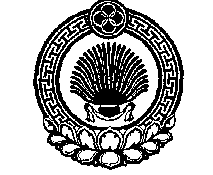 РЕШЕНИЕ СОБРАНИЯ ДЕПУТАТОВ САДОВСКОГО СЕЛЬСКОГО МУНИЦИПАЛЬНОГО ОБРАЗОВАНИЯРЕСПУБЛИКИ КАЛМЫКИЯот «  24 » октября .     № 64/170                        с. Садовое«О проекте решения Собрания депутатов Садовского сельского муниципального	образованияРеспублики Калмыкия «О бюджете  Садовского сельского муниципального образования Республики Калмыкия на 2015 год»В целях обеспечения участия граждан, проживающих на территории Садовского сельского муниципального образования Республики Калмыкия в обсуждении проекта решения Собрания депутатов Садовского сельского муниципального образования Республики Калмыкия «О бюджете Садовского сельского муниципального образования Республики Калмыкия на 2014 год», в соответствии с п. З ст.28 Федерального закона от 06.10.2003 г. № 131-ФЗ «Об общих принципах организации местного самоуправления в Российской Федерации», Собрание депутатов Садовского сельского муниципального образования Республики Калмыкиярешило:1.Одобрить прилагаемый к настоящему решению проект решения Собрания депутатов Садовского сельского муниципального образования Республики Калмыкия «О бюджете Садовского сельского муниципального образования Республики Калмыкия на 2015 год».2.Обнародовать проект решения Собрания депутатов Садовского  сельского муниципального образования Республики Калмыкия «О бюджете Садовского сельского муниципального образования Республики Калмыкия на 2015 год» в установленном порядке в срок до 24 ноября 2014 года.3.Установить, что предложения граждан по проекту решения Собрания депутатов Садовского сельского муниципального образования Республики Калмыкия «О бюджете Садовского сельского муниципального образования Республики Калмыкия на 2015 год» принимаются в письменном виде организационной комиссией по проведению публичных слушаний на территории Садовского сельского муниципального образования Республики Калмыкия с 24 октября 2014 года по 19 ноября 2014 года по адресу: Республика Калмыкия Сарпинский район с. Садовое ул. Ленина, 96 с 900 часов до 1700 часов.4.Для обсуждения проекта решения Собрания депутатов Садовского сельского муниципального образования Республики Калмыкия «О бюджете Садовского сельского муниципального образования Республики Калмыкия на 2015 год» с участием жителей муниципального образования, провести публичные слушания 20 ноября 2014 года в 1400 ч. по адресу: Республика Калмыкия Сарпинский район с. Садовое, ул. Ленина, 96 согласно установленному Собранием депутатов Садовского сельского муниципального образования Республики Калмыкия Порядку организации и проведения публичных слушаний.Организационной комиссии по организации и проведению публичных слушаний в Садовском сельском муниципальном образовании Республики Калмыкия оповестить жителей Садовского сельского муниципального образования Республики Калмыкия о проводимых публичных слушаниях путем опубликования информации в установленном порядке в срок до 15 ноября 2014 года.Заключение о результатах публичных слушаний, а также сообщение о том, что состоялось обсуждение проекта решения Собрания депутатов Садовского сельского муниципального образования Республики Калмыкия «О бюджете Садовского сельского муниципального образования Республики Калмыкия на 2015 год», подлежат опубликованию в установленном порядке в срок до 23 ноября 2014 года.Провести сессию Собрания депутатов Садовского сельского муниципального образования Республики Калмыкия  24 ноября 2014 года по вопросам:1)учета предложений граждан в проект решения Собрания депутатов Садовского сельского муниципального образования Республики Калмыкия «О бюджете Садовского сельского муниципального образования Республики Калмыкия на 2015 год», обсуждения результатов проведенных публичных слушаний по указанному проекту;2)принятия решения Собрания депутатов Садовского сельского муниципального образования Республики Калмыкия «О бюджете Садовского сельского муниципального образования Республики Калмыкия на 2015 год» с учетом мнения жителей муниципального образования.8.Настоящее решение подлежит опубликованию одновременно с проектом решения Собрания депутатов Садовского сельского муниципального образования Республики Калмыкия «О бюджете Садовского сельского муниципального образования Республики Калмыкия на 2015 год» и вступает в силу со дня его официального опубликования. Глава Садовского сельскогомуниципального образования Республики Калмыкия                                         В.Василенко  ПРОЕКТ                     РЕШЕНИЕ СОБРАНИЯ ДЕПУТАТОВСАДОВСКОГО  СЕЛЬСКОГО  МУНИЦИПАЛЬНОГО  ОБРАЗОВАНИЯ РЕСПУБЛИКИ КАЛМЫКИЯ                                                             	 	                 с. Садовое«О бюджете Садовского СМО Республики Калмыкия  на . в первом чтении»В соответствии с Бюджетным Кодексом РФ, Федеральным Законом РФ «Об общих принципах организации местного самоуправления в РФ», руководствуясь ст. 23 Устава Садовского сельского муниципального образования Республики Калмыкия ст. 34  Положения о бюджетном процессе в Садовском СМО Республики Калмыкия, Собрание депутатов Садовского СМО Республики Калмыкия р е ш и л о:Статья 1. Утвердить основные характеристики бюджета Садовского СМО Республики Калмыкия на 2015 год:1) Общий объем доходов бюджета Садовского СМО Республики Калмыкия  9344,1 т. руб.2) Общий объем  расход бюджета Садовского СМО Республики Калмыкия  в сумме 10044,1 т.рублей3) Дефицит бюджета Садовского СМО Республики Калмыкия  в сумме  700,0 т. руб.Статья 2. 1.Закрепить источники доходов бюджета Садовского СМО Республики Калмыкия за администраторами доходов бюджета Садовского СМО органа местного самоуправления администрации Садовского СМО Республики Калмыкия согласно приложения 1 (определяется ко второму чтению)2.Утвердить перечень администраторов доходов бюджета Садовского СМО Республики Калмыкия – органа государственной власти РФ  местного самоуправления согласно приложения 2 в соответствии с законодательством Российской Федерации (определяется ко второму чтению).Статья 3. Установить, что в целях своевременного зачисления платежей на лицевые счета администраторов доходов бюджета Садовского СМО Республики Калмыкия по доходам, коды видов которых не закреплены в перечнях главных администраторов доходов бюджета Садовского СМО Администрация Садовского СМО вправе уточнять закрепленные за ними источники доходов бюджета Садовского СМО, предусмотренные приложениями 1 и 2 ко второму чтению.Статья 4. 1.Установить, что доходы бюджета СМО, поступающие в 2015 году, формируются за счет:1) федеральных и региональных налогов, сборов и неналоговых доходов – в соответствии с нормативами, установленными законодательством Российской Федерации;2) федеральных, региональных и местных налогов и сборов (в части погашения задолженности прошлых лет по отдельным видам налогов, а также в части погашения задолженности по отмененным налогам и сборам) 3) безвозмездных поступлений, перечисляемых в бюджет Садовского СМО в соответствии с законодательством Российской Федерации, Республики Калмыкия2. Установить нормативы распределения доходов Садовского СМО  не установленные законодательством Российской Федерации и Республики Калмыкия на 2015 год согласно  приложения 3(определяется ко второму чтению).Статья 5. Установить, что в 2015 году доходы от платных услуг, безвозмездных поступлений и иной приносящей доход деятельности казенных учреждений Садовского СМО Республики Калмыкия, при составлении, утверждении, исполнении бюджета и составлении отчетности о его исполнении включаются в состав неналоговых доходов бюджета Садовского СМО Республики Калмыкия.Статья 6. Учесть объем поступлений доходов бюджета Садовского СМО на 2015 год по кодам бюджетной классификации согласно приложения 4 к настоящему решению.Статья 7. Утвердить распределение бюджетных ассигнований из  бюджета Садовского СМО на 2015 год по разделам, подразделам, целевым статьям , группам и подгруппам видов расходов классификации расходов бюджетов на 2015 год  согласно приложения 5  к настоящему решению . Статья 8. Утвердить ведомственную структуру расходов бюджета Садовского СМО на 2015 год согласно приложения 6 (определяется ко второму чтению).. Статья 9. Утвердить источники финансирования дефицита бюджета  Садовского СМО на 2015 год  согласно  приложения  №7 к настоящему решению.Статья 10. Администрация Садовского СМО устанавливает предельную численность  муниципальных служащих Садовского СМО с предельным фондом оплаты труда, а также предельную численность работников казенных учреждений Садовского сельского муниципального образования.Статья 11. Установить, что заключение и оплата органами местного самоуправления муниципальных контрактов, иных договоров , исполнение которых осуществляется за счет средств  бюджета Садовского СМО Республики  Калмыкия, производятся в пределах утвержденных  лимитов бюджетных обязательств.Статья 12. Утвердить распределение бюджетных ассигнований на реализацию муниципальных программ на 2015 год согласно приложения №8( определяется ко второму чтению).           Статья 13. Утвердить объем бюджетных ассигнований Муниципального дорожного фонда Садовского СМО Республики Калмыкия по направлениям и видам расходов на 2015 год в  с распределением по направлениям и видам расходов согласно приложению № 11(определяется ко второму чтению). Статья 14. Установить верхний предел муниципального внутреннего долга Садовского СМО на 1 января 2016 года в сумме 0 тыс.рублей, в том числе предельный объем обязательств по муниципальным гарантиям на 1 января 2016 года в сумме 0 тыс.рублей.Статья 15. Решения и иные нормативные акты, влекущие дополнительные расходы за счет средств бюджета Садовского СМО на 2015 год, реализуются и применяются только при наличии соответствующих источников дополнительных поступлений  в бюджет Садовского СМО и (или) при сокращении расходов по конкретным статьям бюджета Садовского СМО на 2015 год.Статья  16.  Настоящее решение вступает в силу с 1 января 2015 года.  Приложение № 5к  решению Собрания депутатов Садовского СМО РК  «О проекте бюджета Садовского  СМО на 2015 год в первом чтении»                                                                                       № 64/170 от 24 октября    2014г.Распределение ассигнований из  бюджета СМО на 2015 год по разделам и подразделам функциональной классификации расходов бюджетовРоссийской Федерациитыс. руб.Оценка ожидаемого исполнения бюджета Садовского СМООценка ожидаемого исполнения бюджета Садовского СМООценка ожидаемого исполнения бюджета Садовского СМООценка ожидаемого исполнения бюджета Садовского СМООценка ожидаемого исполнения бюджета Садовского СМООценка ожидаемого исполнения бюджета Садовского СМОза 2014г. за 2014г. за 2014г. за 2014г. за 2014г. за 2014г. КБКНаименованиеСумма00010000000000000000Доходы8986,600010010302000010000110Акцизы по подакцизным товарам (продукции), производимым на территории Российской Федерации345,800010102000010000110Налог на доходы физических лиц4000,800010500000000000000Налоги на совокупный доход240,000010600000000000000Налоги на имущество3590,000011100000000000000Доходы от использов. имущества, находящегося в гос. и мун. собст.260,000011300000000000000Доходы от оказания платных услуг и компенсации затрат государства250,0011400000000000000Доходы от продажи материальных и нематериальных активов300,000020000000000000000Безвозмездные поступления2480,4в том числе00020201010020000151Дотации на выравнивание уровня бюджетной обеспеченности2100,000020202999100000151Прочие субсидии бюджетам поселений10,000020202008100000151Субсидии бюджетам поселений на обеспечение жильем молодых семей71,80002020205100000151Субсидии бюджетам поселений на реализацию федеральных целевых программ295,900020204041100000151Межбюджетные трансферты,передаваемые бюджетам поселений, на подключение общедоступных библиотек РФ к сети Интернет и развитие системы библиотечного дела с учетом задачи расширения информационных технологий и оцифровки2,7Всего доходов11467,0Расходы0100Общегосударственные вопросы2799,30104Функционирование  местных администраций                                       2799,30300Национальная безопасность и правоохранительная деятельность70,00309Защита населения и территории от чрезвычайных ситуаций природного и техногенного характера, гражданская оборона70,00400Национальная экономика436,50401Общеэкономические вопросы90,70409Дорожное хозяйство (дорожные фонды)345,80500Жилищно-коммунальное хозяйство4983,70502Коммунальное хозяйство2673,50503Благоустройство2310,20800Культура, кинематография и средства массовой информации5938,40801Культура5938,41000Социальная политика453,01003                                                                                                                                                                                                                                                                                                                                                                                                                                                                                                                                                                                                                                                                                                                                                                                                                                                                                                                                                                                                                                                                                                                                                                                                                                                                                                                                                                                                                                                                                                                                                                                                                                                                                                                                                                                                                                                                                                                                                                                                                                                                                                                                                                                                                                                                                                                                                                                                                                                                                                                                                                                                                                                                                                                                                                                                                                                                                                                                                                                                                                                                                                                                                                                                                                                                                                                                                                                                                                                                                                                                                                                                                                                                                                                                                                                                                                                                                                                                                                                                                                                                                                                                                                                                                                                                                                                                                                                                                                                                                                                                                                                                                                                                                                                                                                                                                                                                                                                                                                                                                                                                                                                                                                                                                                                                                                                                                                                                                                                                                                                                                                                                                                                                                                                                                                                                                                                                                                                                                                                                                                                                                                                                                                                                                                                                                                                                                                                                                                                                                                                                                                                                                                                                                                                                                                                                                                                                                                                                                                                                                                                                                                                                                                                                                                                                                                                                                                                                                                                                                                                                                                                                                                                                                                                                                                                                                                                                                                                                                                                                                                                                                                                                                                                                                                                                                                                                                                                                                                                                                                                                                                                                                                                                                                                                                                                                                                                                                                                                                                                                                                                                                                                                                                                                                                                                                                                                                                                                                                                                                                                                                                                                                                                                                                                                                                                                                                                                                                                                                                                                                                                                                                                                                                                                                                                                                                                                                                                                                                                                                                                                                                                                                                                                                                                                                                                                                                                                                                                                                                                                                                                                                                                                                                                                                                                                                                                                                                                                                                                                                                                                                                                                                                                                                                                                                                                                                                                                                                                                                                                                                                                                                                                                                                                                                                                                                                                                                                                                                                                                                                                                                                                                                                                                                                                                                                                                                                                                                                                                                                                                                                                                                                                                                                                                                                                                                                                                                                                                                                                                                                                                                                                                                                                                                                                                                                                                                                                                                                                                                                                                                                                                                                                                                                                                                                                                                                                                                                                                                                                                                                                                                                                                                                                                                                                                                                                                                                                                                                                                                                                                                                                                                                                                                                                                                                                                                                                                                                                                                                                                                                                                                                                                                                                                                                                                                                                                                                                                                                                                                                                                                                                                                                                                                                                                                                                                                                                                                                                                                                                                                                                                                                                                                                                                                                                                                                                                                                                                                                                                                                                                                                                                                                                                                                                                                                                                                                                                                                                                                                                                                                                                                                                                                                                                                                                                                                                                                                                                                                                                                                                                                                                                                                                                                                                                                                                                                                                                                                                                                                                                                                                                                                                                                                                                                                                                                                                                                                                                                                                                                                                                                                                                                                                                                                                                                                                                                                                                                                                                                                                                                                                                                                                                                                                                                                                                                                                                                                                                                                                                                                                                                                                                                                                                                                                                                                                                                                                                                                                                                                                                                                                                                                                                                                                                                                                                                                                                                                                                                                                                                                                                                                                                                                                                                                                                                                                                                                                                                                                                                                                                                                                                                                                                                                                                                                                                                                                                                                                                                                                                                                                                                                                                                                                                                                                                                                                                                                                                                                                                                                                                                                                                                                                                                                                                                                                                                                                                                                                                                                                                                                                                                                                                                                                                                                                                                                                                                                                                                                                                                                                                                                                                                                           Социальное обеспечение населения453,0Итого расходов14680,9Результат исполнения бюджета (дефицит(-), профицит(+))-3213,9НаименованиеРазделПодразделСуммаОбщегосударственные вопросы012780,4Функционирование органов исполнительной власти местной администрации01042580,4Обеспечение проведения выборов и референдумов0107200,0Национальная безопасность и правоохранительная деятельность0336,8Защита населения и территории от чрезвычайных ситуаций  природного и техногенного характера, гражданская оборона030936,8Национальная экономика04454,9Общеэкономические вопросы040165,8Дорожное хозяйство (дорожные фонды)0409389,1Жилищно-коммунальное хозяйство05930,3Благоустройство0503930,3Культура, кинематография и средства массовой информации085761,7Культура08015761,7Социальное обеспечение населения100380,0Всего расходов10044,1Приложение № 10К решению Собрания депутатовСадовского СМО РК«О бюджете Садовского СМО на 2015 год в первом чтении»№64/170    от                  .Источники финансирования дефицита бюджета Садовского СМОИсточники финансирования дефицита бюджета Садовского СМОИсточники финансирования дефицита бюджета Садовского СМОИсточники финансирования дефицита бюджета Садовского СМОна 2015 годна 2015 годна 2015 годна 2015 годКод главыКод  БК РФ2.НАИМЕНОВАНИЕСумма тыс.руб.Код главыСумма тыс.руб.01001001030000050000000Бюджетные кредиты от других бюджетов бюджетной системы РФ в валюте РФ01001030000100000710Получение кредитов от других бюджетов бюджетной       системы РФ бюджетами поселений в валюте   РФ01001030000100000810Погашение бюджетами поселений кредитов от других бюджетов бюджетной системы РФ в валюте РФ01001001050000000000000Изменение остатков средств на счетах по учету средств бюджета700,0в т.ч.01001050201100000510Увеличение прочих остатков денежных средств бюджетов муниципальных районов-9344,101001050201100000610Уменьшение прочих остатков денежных средств бюджетов муниципальных районов10044,1Итого источников внутреннего финансирования700,0